    Информация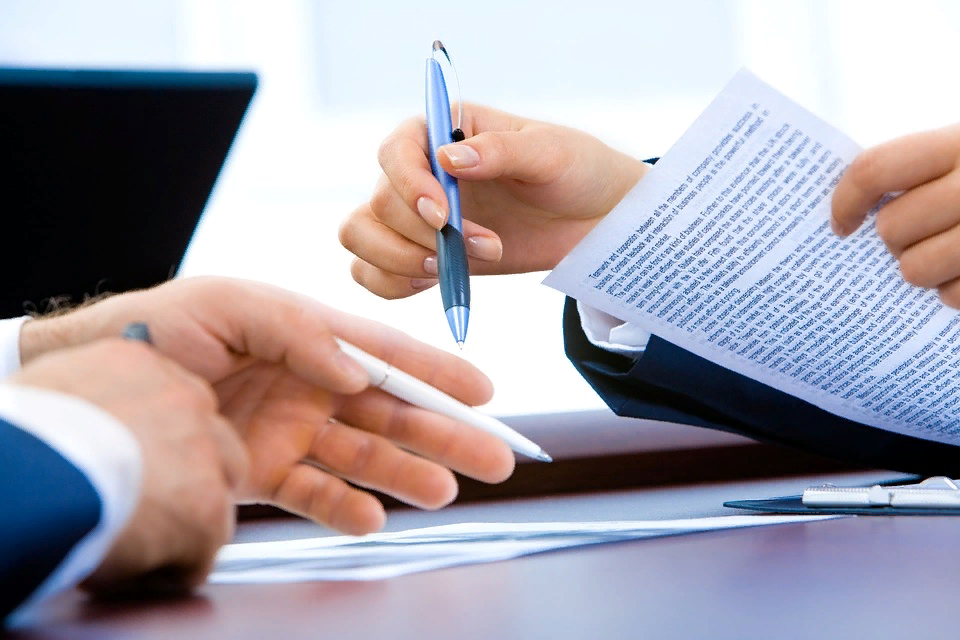 о заключенных и планируемых к заключению договорах с иностранными или международными организациями по вопросам образования и науки16янв202            Международное сотрудничество -  это взаимодействие нескольких участников в области взаимных интересов, усилия, направленные на согласование позиций и координацию действий, поиск решения общепризнанных проблем и сглаживание конфликтов.Договоров заключенных и планируемых к заключению  с иностранными или международными организациями по вопросам образования и науки в МБОУ СОШ имени Героя Социалистического Труда С.Кокаева с.Хумалаг -  нет.Численность  иностранных обучающихся по основным и дополнительным образовательным программам – 0.Численность  иностранных педагогических и научных работников – 0.Информация об  иностранных и (или) международных организациях, с которыми  российскими образовательными организациями по вопросам образования и науки -  нет.16янв20211